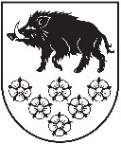 LATVIJAS REPUBLIKAKANDAVAS NOVADA DOMEDārza iela 6, Kandava, Kandavas novads, LV – 3120, Reģ. Nr.90000050886,Tālrunis 631 82028, fakss 631 82027, e-pasts: dome@kandava.lvDOMES ĀRKĀRTAS SĒDES PROTOKOLSKandavā2019.gada  14.augustā				                        		        Nr.9Sēde sasaukta  		plkst. 16.00Sēdi atklāj   			plkst. 16.02Sēdi vada   		           I.Priede, domes priekšsēdētāja                                                  Sēdi protokolē 	           I.Ķevica, vecākā lietvedeSēdē piedalās 11  deputāti	R.Bērziņš, G.Cīrule, S.Ezeriņa, R.Fabjančiks, 					I.Freiberga,  G.Indriksons, A.Lasis, I.Lasis, I.Priede, 				D.Rozenfelds, K.ŠevčuksSēdē nepiedalās 4 deputāti	E.Bariss ( attaisnotu iemeslu dēļ);				G.Birkenšteins (attaisnotu iemeslu dēļ);				S.Zvirgzdiņa (attaisnotu iemeslu dēļ);				D.Puga (attaisnotu iemeslu dēļ)Sēdē piedalās pašvaldības administrācijas darbinieki, pieaicinātās personas: S. Stepiņa, Finanšu nodaļas galvenā grāmatvede, D.Gudriķe, Sabiedrisko attiecību speciāliste, J. Mazitāns, Juridiskās un personāla nodaļas vadītājs, L.Trēde, laikraksta “Neatkarīgās Tukuma Ziņas” žurnālistePamatojoties uz likuma “Par pašvaldībām”  28.pantu, Kandavas novada domes ārkārtas sēde 2019.gada 14.augustā  plkst.16.00 sasaukta pēc domes priekšsēdētājas  I. Priedes iniciatīvas 2019.gada 12.augustā.Sēdes vadītāja I.Priede paziņo, ka domes ārkārtas sēdes darba kārtībā iekļauts 1 jautājums  un lūdz apstiprināt sēdes darba kārtību.Pamatojoties uz likuma “Par pašvaldībām” 31.pantuDome, atklāti balsojot: PAR – 11  (R. Bērziņš, G.Cīrule, S.Ezeriņa, R.Fabjančiks, I.Freiberga,  G.Indriksons, A.Lasis, I.Lasis, I.Priede, D.Rozenfelds, K.Ševčuks,) PRET – 0 , ATTURAS – 0 ,NOLEMJ: Apstiprināt domes ārkārtas sēdes darba kārtību ar  1  jautājumu.DARBA KĀRTĪBA1. Par pirmpirkuma tiesību izmantošanu un SIA “Atkritumu apsaimniekošanas sabiedrības “ PIEJŪRA”’ kapitāla daļu iegādi.1. §Par pirmpirkuma tiesību izmantošanu un SIA „Atkritumu apsaimniekošanas sabiedrība “PIEJŪRA”” kapitāla daļu iegādiZiņo: I.PriedePar jautājumu izsakās: D. Rozenfelds, R. Bērziņš, K. Ševčuks, I. Lasis, G. Cīrule, G. Indriksons, R. Fabjančiks, J. Mazitāns [1] Kandavas novada pašvaldība ir viens no deviņiem SIA “Atkritumu apsaimniekošanas sabiedrība “PIEJŪRA””, vienotais reģistrācijas numurs 40003525848, (turpmāk – Sabiedrība) dalībniekiem, kurai pieder 6,4%, jeb 65 kapitāla daļas, ar vienas kapitāla daļas nominālvērtību 7,00 eiro.[2] Saskaņā ar 2019.gada 20.jūnijā Jūrmalas pilsētas domes pieņemto lēmumu Nr.287 “Par Jūrmalas pilsētas pašvaldības tiešās līdzdalības izbeigšanu SIA “Atkritumu apsaimniekošanas sabiedrībā “PIEJŪRA””” (turpmāk – Jūrmalas lēmums) ir nolemts izbeigt Jūrmalas pilsētas domes tiešo līdzdalību Sabiedrībā, un nodot atsavināšanai Jūrmalas pilsētas domei piederošās 364 kapitāla daļas, kas kopā sastāda 35,9% no pašu kapitāla.Ar Jūrmalas lēmumu ir apstiprināti Sabiedrības kapitāla daļu pārdošanas noteikumi, kuros tiek piedāvāts Sabiedrības pārējiem dalībniekiem, izmantot savas pirmpirkuma tiesības, iegādājoties Sabiedrības kapitāla daļas: 1) par nominālvērtību 2 548,00 eiro apmērā;2) pārņemot Jūrmalas pilsētas domes galvojuma saistības par labu AS “Swedbank”, kas uz 01.06.2019. ir 663 514 eiro apmērā, t.sk. kredītprocenti.Saskaņā ar Jūrmalas pilsētas domei piederošo Sabiedrības kapitāla daļu pārdošanas noteikumiem, Domei ir tiesības pretendēt vismaz uz 36 Jūrmalas pilsētas domes piederošajām Sabiedrības kapitāla daļām par nominālvērtību 252,00 eiro. Tāpat minēto noteikumu 3.3. punktā noteikts, ka Jūrmalas pilsētas domei piederošās kapitāla daļas tiek pārdotas kā vienots kopums. Ja divi vai vairāki dalībnieki izlieto pirmpirkuma tiesības, tās sadala starp šiem dalībniekiem proporcionāli viņiem piederošajām daļām Komerclikumā noteiktajā kārtībā.Iegādājoties Jūrmalas pilsētas domes Sabiedrības kapitāla daļas, ieguvējs vienlaikus pārņem attiecīgu procentu no kopējām Jūrmalas pilsētas domes galvojuma saistībām par labu AS “Swedbank”, kas uz 2019.gada 1.jūniju ir 663 514 euro apmērā, t.sk. kredītprocenti. Līdz ar ko Domes galvojuma saistību apmērs, pie apstākļiem, ja Dome iegūst tikai 36 kapitāla daļas, sastāda 66247,89 eiro.[3] 2019.gada 16.jūlijā Kandavas novada domē (turpmāk - Dome) saņemts Jūrmalas pilsētas domes piedāvājums (Domes reģ. Nr. 3-12-2/1414) izmantot savas Sabiedrības kapitāla daļu pirmpirkuma tiesības viena mēneša laikā no dienas, kad Jūrmalas pilsētas dome ir iesniegusi paziņojumu par kapitāla daļu pārdošanu Sabiedrības valdei un dalībniekiem. Piedāvājuma pielikumā pievienots Jūrmalas lēmums un Jūrmalas pilsētas domei piederošo Sabiedrības kapitāla daļu pārdošanas noteikumi.[4] Ņemot vērā iepriekš minēto, Domei līdz 2019.gada 15.augustam Sabiedrības valdei un Jūrmalas pilsētas domei ir jāsniedz atbilde par vēlēšanos izmantot savas pirmpirkuma tiesības uz  Jūrmalas pilsētas domei piederošajām 364 kapitāla daļām.[5] Pamatojoties un likuma „Par pašvaldībām” 14.panta pirmās daļas 1.punktu un 21.panta pirmās daļas 19.punktu, Publiskas personas finanšu līdzekļu un mantas izšķērdēšanas novēršanas likuma 4.panta trešās daļas 1.punktu un ceturto daļu, ir sagatavota lemjošā daļa:Izmantot savas kā SIA “Atkritumu apsaimniekošanas sabiedrība “PIEJŪRA”” dalībnieka pirmpirkuma tiesības un iegādāties Jūrmalas pilsētas domes SIA “Atkritumu apsaimniekošanas sabiedrība “PIEJŪRA”” kapitāla daļas.Kancelejai paziņot SIA “Atkritumu apsaimniekošanas sabiedrība “PIEJŪRA”” valdei un Jūrmalas pilsētas domei par pieņemto lēmumu.Dome, atklāti balsojot: PAR – 0  PRET – 11 (R.Bērziņš, G.Cīrule, S.Ezeriņa, R.Fabjančiks, I.Freiberga,  G.Indriksons, A.Lasis, I.Lasis, I.Priede, D.Rozenfelds, K.Ševčuks)ATTURAS – 0 NOLEMJ: Lēmums “Par pirmpirkuma tiesību izmantošanu un SIA “Atkritumu apsaimniekošanas sabiedrības “ PIEJŪRA”’ kapitāla daļu iegādi”  nav pieņemts.Sēde slēgta plkst. 16.20Sēdi vadīja  (personiskais paraksts)  I. Priede Protokolēja  (personiskais paraksts) I. Ķevica  